Principles of Spectroscopy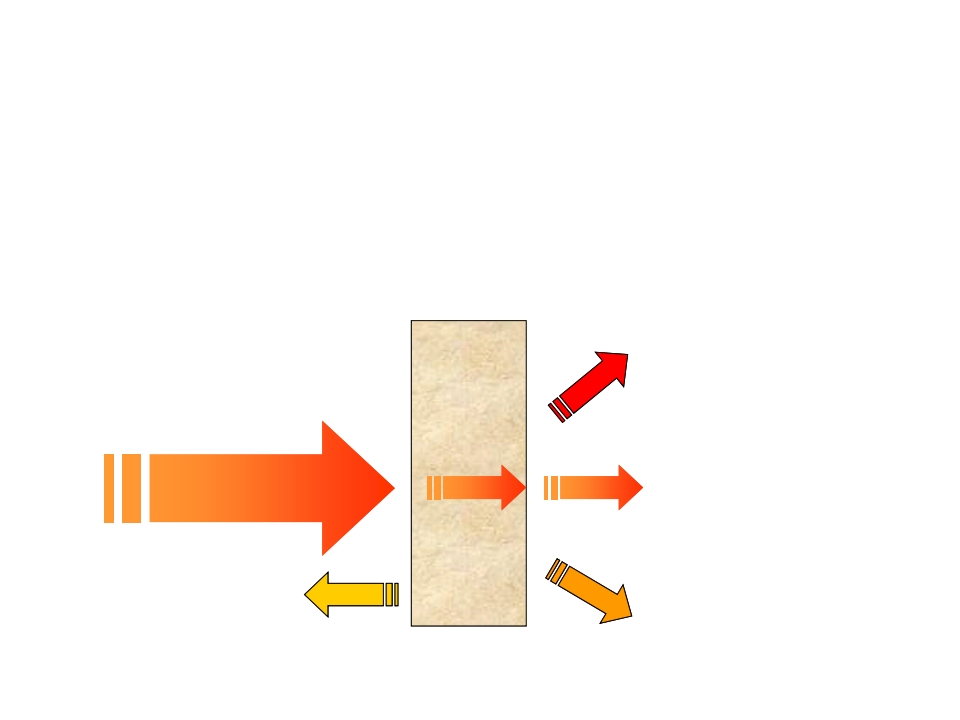 Interaction of radiation and matterIf matter is exposed to electromagnetic radiation, e.g. infrared light, the radiation can be absorbed, transmitted,reflected, scattered or undergo photoluminescence. Photoluminescence is a term used to designate a number of effects,including fluorescence, phosphorescence, and Raman scattering.MatterPhotoluminescenceIncident light beamReflectionAbsorptionTransmissionScatteringThe complement of the absorbed light gets transmitted.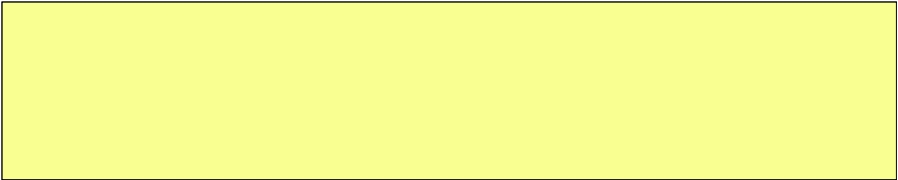 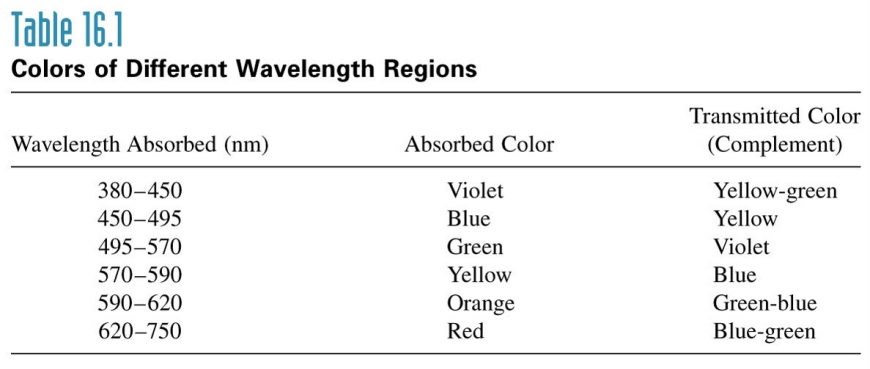 The color of an object we see is due to the wavelengths transmitted or reflected.Other wavelengths are absorbed.The more absorbed, the darker the color (the more concentrated the solution).In spectrochemical methods, we measure the absorbed radiation.©Gary Christian, Analytical Chemistry,6th Ed. (Wiley)The distance of one cycle is the wavelength (l).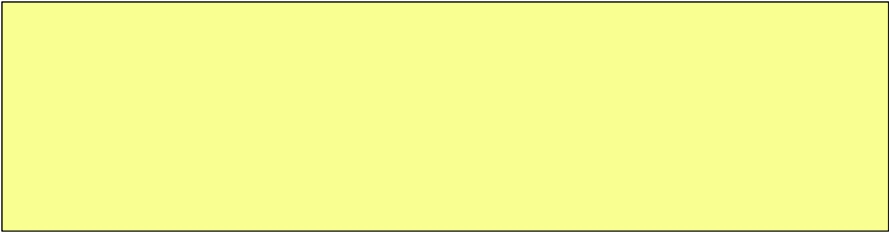 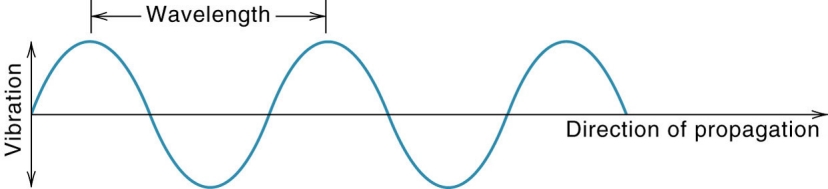 The frequency (n) is the number of cycles passing a fixed point per unit time.l = c/n (c = velocity of light, 3 x 1010 cm s-1).The shorter the wavelength, the higher the energy: E = hnThis is why UV radiation from the sun burns you.Fig. 16.1. Wave motion of electromagnetic radiation.©Gary Christian, Analytical Chemistry,6th Ed. (Wiley)We see only a very small portion of the electromagnetic spectrum .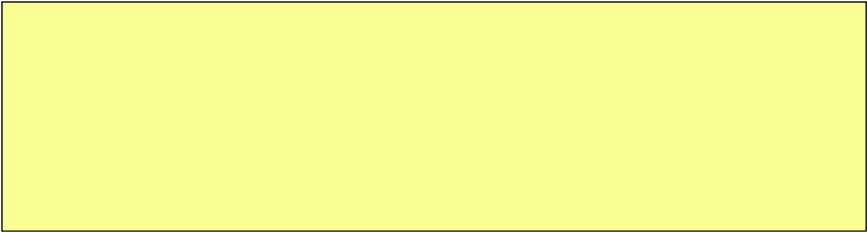 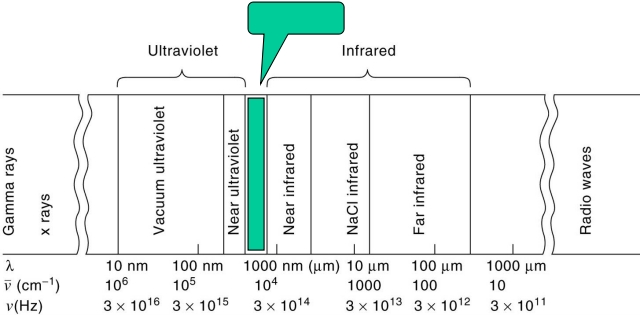 In spectrochemical methods, we measure the absorption of UV to far IR radiation.UV = 200-380 nmVIS = 280-780 nmIR = 0.78 mm-300 mmVisibleFig. 16.2. Electromagnetic spectrum.©Gary Christian, Analytical Chemistry,6th Ed. (Wiley)Grazie per aver provato PDFelement 6 Professional.La versione di prova consente di convertire un massimo di 2 pagine.Per ottenere l'accesso a tutte le funzioni, si prega di acquistare il programma al seguente indirizzo:http://cbs.wondershare.com/go.php?pid=3017&m=dbType of RadiationFrequencyRange (Hz)Wavelength RangeType of TransitionGamma-rays20        2410 -10<10-12 mnuclearX-rays17        2010 -101 nm-1 pminner electronUltraviolet15        1710 -10400 nm-1 nmouter electronVisible4-7.5x1014750 nm-400 nmouter electronNear-infrared14               141x10 -4x102.5 mm-750 nmouter electron molecularvibrationsInfrared13        1410 -1025 mm-2.5 mmmolecular vibrationsMicrowaves11        133x10 -101 mm-25 mmmolecular rotations,electron spin flips*Radio waves<3x1011>1 mm>1 mm